The border of the Utrecht regionThe dimension of a winding linePart 0 – dimension 1Measure the line segment below with each strip and always note in the table the length in the number of whole strips. Notice: Really measure the line segment, you may only use whole strips.Question 1a. What do you notice? Question 1b. What is the length of the line segment?Question 1c: Show from your measurements that the length of the line segment does not depend on the unit of measurement.This means: the dimension of the line segment is 1: If you enlarge the line segment by a factor of 2, you get a line segment into which the original line segment fits 21 times. If you enlarge the line segment by a factor of 3 you get a line segment into which the original line segment fits 31 times.Etc.Question 2: Using a few examples from the table, show that your line segment has dimension 1.Maybe this all sounds familiar.Voor kronkelige lijnstukken is er echter wat anders aan de hand. Daar kan namelijk de lengte van het lijnstuk wel afhangen van de maateenheid en dat heeft gevolgen voor de dimensie.Part 1 – Measure the border of the Utrecht regionMeasurementMeasure the perimeter of the province of Utrecht on the large map with the different measuring strips. Start with the longest strips (of 40 km). Always place the strips of the same length as best you can along the border of the province.Do not bend or fold the strips. Count the number of whole strips and calculate the length in km. Length = number x unit of measurementFill in the tableQuestion 3a: What do you see? ExplainQuestion 3b: Using a few examples from the table, show whether the boundary line of Utrecht has dimension 1.Question 4: Find out the ratio between the measured length and the factor by which you reduce the strip.Part 2 – measuring a fractalYou can see here a fractal, which is a mathematical structure whose pattern keeps repeating as you zoom in. So the border of Utrecht looks a bit like such a fractal.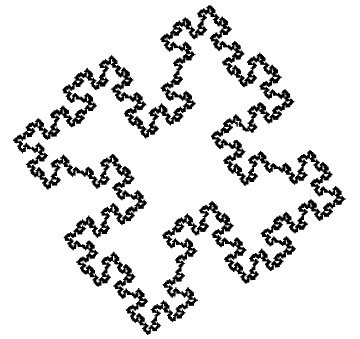 You can also measure the length of this fractal with a smaller and smaller strip. Use the strips from task 0 to measure the length and enter the results in the table again.Question 5a: What do you see? ExplainQuestion 5b: Using a few examples from the table, show whether the fractal has dimension 1.Question 6: Find out the ratio between the measured length and the factor by which you reduce the strip.  Question 7: Compare the factor with that of borderline of the province of Utrecht.Part 3 – More about the fractal - broken dimensionsWe can now also measure the length (circumference) of the fractal with measuring strips that become 4 times smaller each time. So you can measure more and more precisely.The approximation of the length already gets a lot better with a smaller unit of measurement (a smaller measuring strip).  Here you can see the table that fits this fractal.Now we will investigate the relationship between the length and the unit of measurement for this fractal.Question 8: Find out the ratio between the measured length and the factor by which you reduce the strip.Question 9: Compare the factor with that of borderline of the province of Utrecht and of the factor at question 6.Question 10: Does this fractal have dimension 1? That means: does the rule apply:Length = number x (measure unit)1More general: 	measurement = number x (measure unit)dimensionOr:	number = measurement/(measure unit)dimensionQuestion 11: Use this line and the table above to find the dimension of the fractal's length. Question 12: In the same way as for question 10, now find the dimension of the boundary line of Utrecht.Part 4 – extra – more fractals and broken dimensionsInvestigate the dimension of the blue line segment in fractal below called Koch's snowflake. 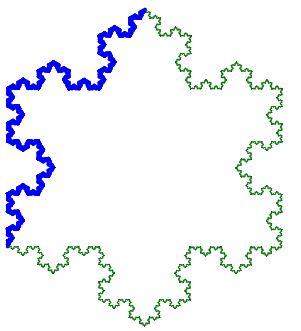 You make this line segment: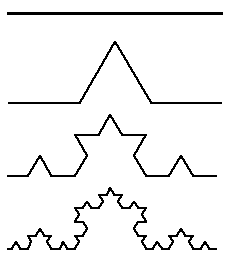 Divide a line segment of length 1 into 3 equal parts.
On the middle part, draw an equilateral triangle.
Omit the middle part. 
Now repeat the division for each line segment of the new figure.
And so on.To measure (fit) the length of the blue line segment, always use a strip that is 3 times smaller than the previous one. You probably don't really need to measure now, but you can 'conveniently count'.Again, use a table to fill in your results.Again, use the rule about dimensions	measurement = number x (measure unit)dimension
Or:	number = measurement/(measure unit)dimensionname of the stripNumber of whole strips8 units4 units2 units1 units1/2 units1/4 units1/8 unitsLook closely at Utrecht's provincial border. That is a sinuous lineYou can see a pattern of inlets and bulges.As you zoom in on that border, you see more and more details and you can measure the length of the border more and more precisely. It then looks like the perimeter (the county border) is getting bigger and bigger. What is that actually like?  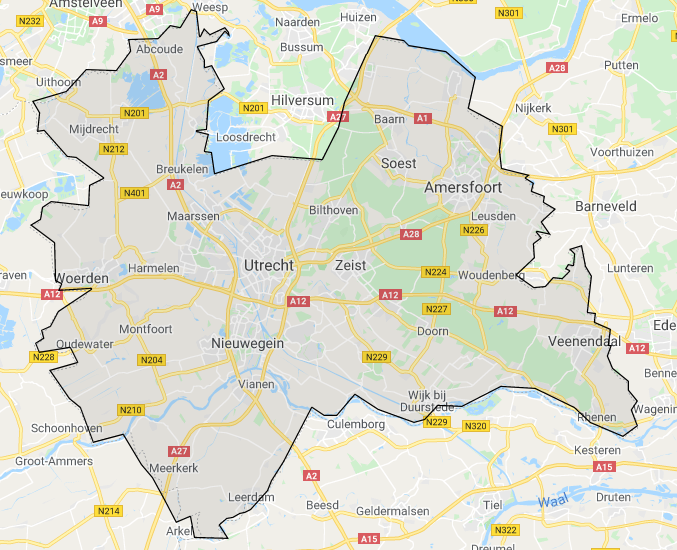 Measure unit stripNumberLengthstrip 40 kmstrip 30 kmstrip 20 kmstrip 10 kmstrip 5 kmName of the stripNumb. of whole stripsLength in units8 units4 units2 units1 units1/2 units1/4 units1/8 unitsThis fractal was created in a special way. The shape was devised by Italian mathematician Peano. You start with a square: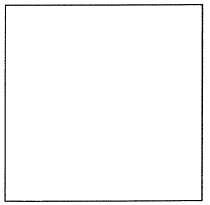 In it, replace each of the four sides with a line of the following shape. The line segments below are 4 times as short as the side of the square.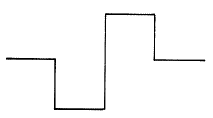 You get: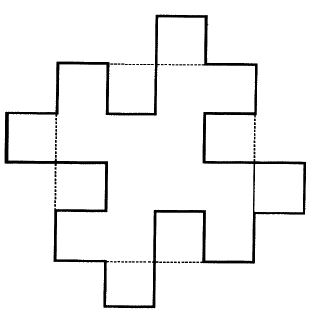 For clarity, the old square is still drawn in. In the new figure, again replace all straight line segments with line segments of the shape: These line segments are again four times smaller. You get the figure on the right. You can go on like this indefinitely.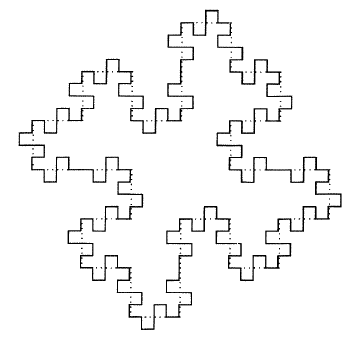 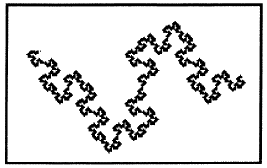 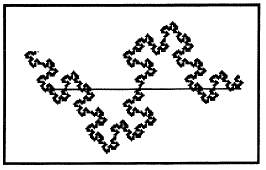 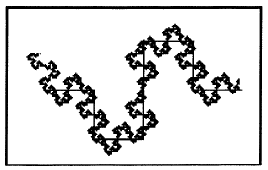 Part of the fractal Measured with a 'rough' measureAnd then with a smaller measure( eight times smaller).Strip (units)Number of stripsLength in units (measure)111846416512644096256Stripmeasure unitNumber of strips Length(measurement)1